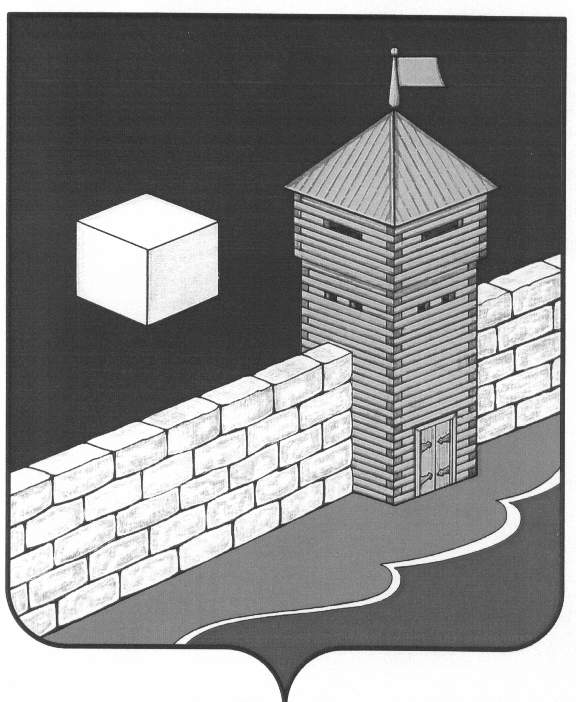 АДМИНИСТРАЦИЯКАРАТАБАНСКОГО СЕЛЬСКОГО ПОСЕЛЕНИЯПОСТАНОВЛЕНИЕ25 марта 2016 года  № 30            с. КаратабанО проведении публичных слушаний по	корректировке  Правил землепользования и застройки Каратабанского сельского поселения Еткульского муниципального районаВ соответствии со статьей 28 Федерального закона №131-ФЗ «Об общих принципах организации местного самоуправления в Российской Федерации»  от 06.10.2005 г.,  Уставом Каратабанского сельского поселения,администрация Каратабанского сельского поселения ПОСТАНОВЛЯЕТ:Провести публичные слушания по корректировке Правил землепользования и застройки Каратабанского сельского поселения 02 июня 2016 года, в 14.00 час., в  здании администрации Каратабанского сельского поселения.Создать рабочую группу по подготовке и проведению публичных слушаний (Приложение №1).Поручить рабочей группе, осуществить подготовку и проведение публичных слушаний.Опубликовать настоящее постановление в общественно-политической газете Еткульского района «Искра» и разместить на странице Каратабанского сельского поселения сайта Еткульского муниципального района в сети «Интернет».Глава Каратабанского сельского поселения                                  Н.В.Новикова                                                                   Приложение № 1                                                                                         К постановлению администрации                                                                                                  Каратабанского сельского поселения от 25.03.2016 года № 30Состав рабочей группыпо подготовке и проведению публичных слушаний по правилам землепользования и застройки Каратабанского сельского поселенияНовикова Н.В. – глава Каратабанского сельского поселенияДуюн В.П. – председатель Совета депутатов Каратабанского сельского поселенияБакина В.В. – специалист администрации Каратабанского сельского поселенияОберюхтина Л.М. – зам.главы Каратабанского сельского поселения  